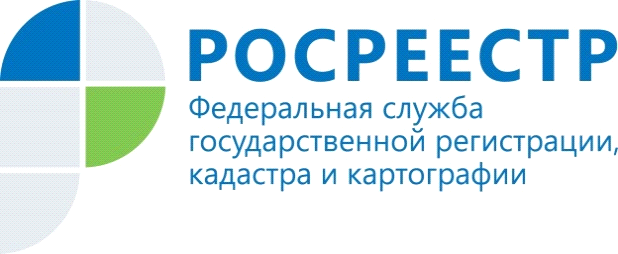 Законопроект о внесении в ЕГРН сведений об аварийных домах защитит интересы граждан при сделках с жильемГосударственная Дума приняла в третьем, окончательном, чтении законопроект «О внесении изменений в федеральный закон                                                  «О государственной регистрации недвижимости» в части внесения в Единый государственный реестр недвижимости (ЕГРН) сведений о признании многоквартирного дома аварийным.Росреестр принимал активное участие в подготовке законопроекта (в том числе редакции ко второму чтению).Законопроект разработан для создания механизма информирования граждан об аварийном состоянии домов и непригодности для проживания. В частности, предлагается обязать региональные и муниципальные органы власти, которые принимают решение о признании многоквартирного дома аварийным, а также о признании жилого помещения, в том числе жилого дома, непригодным для проживания, направлять в Росреестр сведения о таких решениях.«Росреестр, в свою очередь, будет включать эти данные в общедоступные сведения ЕГРН, которые предоставляются в виде выписки по запросам заинтересованных лиц. Это позволит защитить интересы граждан, обезопасить их от покупки непригодного жилья, а также обеспечит актуальность данных реестра недвижимости. Совместно с региональными и муниципальными органами власти будет выстроено соответствующее информационное взаимодействие», - сообщил                            статс-секретарь – заместитель руководителя Росреестра Алексей Бутовецкий.Планируется, что до 1 июля 2022 года органы местного самоуправления направят в Росреестр сведения о многоквартирных домах и жилых помещениях, признанных ранее аварийными или непригодными для проживания.Как говорится в пояснительной записке к законопроекту, гражданину самостоятельно найти данную информацию затруднительно, так как обязанности по ведению реестров аварийного жилья в открытом доступе у региональных и муниципальных властей нет. Кроме того, если гражданин при расселении из аварийного жилья получает компенсацию взамен жилой площади, то нет гарантии, что он снова не купит аварийное жилье. Есть риск, что государству придется платить за переселение такого гражданина дважды. 
Закон начнет действовать с 1 февраля 2022 года.Материал подготовлен Управлением Росреестра по Республике Алтай